Муниципальное  образовательное учреждениеСредняя общеобразовательная школа №51Программалагеря труда и отдыхаТруд-крутВозраст детей: 14 - 17 лет;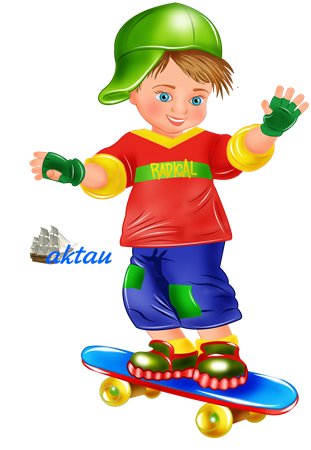 Г. Тверь, 2024 г.СОДЕРЖАНИЕИнформационная карта программыПояснительная запискаМеханизм реализации программыСроки и условия пребыванияУчастники программыМатериально-техническое обеспечение программыКадровое обеспечение программыПедагогическое обеспечениеМетодическое обеспечениеСодержание деятельностиОжидаемые результатыПоказатели эффективностиРежим дня лагеря труда и отдыхаТрудовые делаПлан работы лагеря труда и отдыха «Круто»ПриложениеИНФОРМАЦИОННАЯ КАРТА ПРОГРАММЫПОЯСНИТЕЛЬНАЯ ЗАПИСКАЛето – самая долгожданная пора в жизни любого школьника, ведь это самые длинные в году каникулы. А каникулы - это время восстановления здоровья, восполнения сил, израсходованных в течение учебного года, развития творческих способностей, открытий нового и интересного.  Летнее время препровождение это кардинальное изменение процесса формирования личности. Психологи уверяют, что в личностном плане лето - более напряженный период, чем зима.Во время летних каникул происходит разрядка накопившейся за год напряженности, восстановление израсходованных сил, здоровья, развитие творческого потенциала. Эти функции выполняет ЛТО. Такая форма активного отдыха содействует развитию и сплочению, как временного детского коллектива, так и создает основу для развития социального интеллекта учащегося и применения полученного опыта взаимодействия в любом коллективе, в том числе в последующей учебной деятельности. Создаются большие возможности для организации неформального общения. Неформальность обстановки позволяет организовать и развивать самостоятельность ребят, воспитывать личностные качества, формировать активность, обучать разнообразным умениям и навыкам.Большая роль отводится организации занятости детей в летний период времени, остающихся в посёлке как  мощная форма против безнадзорности, асоциального и аддитивного поведения подростков.За несколько месяцев до начала работы лагеря проводится большая подготовительная работа.Разработка данной программы организации летнего каникулярного отдыха, оздоровления и занятости детей была вызвана:необходимостью упорядочить сложившуюся систему перспективного планирования;обеспечением преемственности в работе лагеря предыдущих лет;модернизацией старых форм работы и введением новых;необходимостью использования богатого творческого потенциала подростков и педагогов в реализации цели и задач программы.Таким образом, главная идея создания летнего трудового лагеря – помочь учащихся использовать период летнего отдыха для укрепления здоровья, развития физических сил, обогащения знаниями и новыми впечатлениями. Предоставить возможность каждому подростку проявить свои творческие организаторские способности, приобщить учащихся к трудовой деятельности, расширить круг общения детей через совместное обсуждение тех или иных вопросов со своими педагогами, сверстниками.При разработке программы также учитывалась социальная среда, в которой обитают воспитанники лагеря.   Деятельность воспитанников во время лагерной смены осуществляется одним отрядом с наполняемостью 10 человек.Трудовой лагерь при школе организуется из учащихся 7-х, 8-х и 10-х классов на 5 календарных дней. ЦЕЛЬ:  Создание оптимальных условий по предотвращению правонарушений и преступлений среди несовершеннолетних в период летних каникул, организация каникулярной занятости подростков, трудоустройство. Организация труда и отдыха учащихся, помощь в укреплении семейной экономики.ЗАДАЧИ:закрепление практических навыков  сельскохозяйственных  работ в процессе благоустройства школы  в летний период;социально – трудовая подготовка через производительный труд, самообслуживание, труд по благоустройству; Закрепление практических навыков проведения ремонтных работ и работ по благоустройству.Сохранение и укрепление здоровья воспитанников, популяризация здорового образа жизни;Формирование культуры межличностного общения;Профилактика безнадзорности, правонарушений среди подростков.МЕХАНИЗМ РЕАЛИЗАЦИИ ПРОГРАММЫСРОКИ И УСЛОВИЯ ПРЕБЫВАНИЯПрограмма реализуется в течение одной лагерной смены. Финансирование лагеря осуществляется из средств субсидии бюджета Тверской области и средств бюджета города Твери.УЧАСТНИКИ ПРОГРАММЫОсновной состав лагеря – это учащиеся школы в возрасте 14 - 17 лет. При комплектовании особое внимание уделяется детям из малообеспеченных, опекаемых, неполных семей, из семей, имеющих родителей-пенсионеров, а также детям, находящимся в трудной жизненной ситуации. Деятельность воспитанников во время лагерной смены осуществляется в  отряде из 10 человек.МАТЕРИАЛЬНО – ТЕХНИЧЕСКОЕ ОБЕСПЕЧЕНИЕ ПРОГРАММЫ:Территория, помещения. При работе лагеря используется территория МОУ СОШ №51, спортивная площадка, медицинский кабинет, кабинеты: комната отдыха, актовый зал, библиотека, спортивный зал.Оборудование. Для успешной реализации программы используется:Перчатки для сельскохозяйственных работСадовый и уборочный инвентарьСпортивный инвентарьАппаратураПредметы бытаКАДРОВОЕ ОБЕСПЕЧЕНИЕ ПРОГРАММЫВ реализации программы участвуют:- начальник лагеря, руководитель программы;- заведующий хозяйством;- учитель по физкультуре;- воспитатель ;- библиотекарь. ПЕДАГОГИЧЕСКОЕ ОБЕСПЕЧЕНИЕсоответствие направлений и форм работы целям и задачам лагерной смены, создание условий для индивидуального развития личности ребенка;отбор педагогических приемов и средств с учетом возрастных особенностей учащихся;обеспечение единства и взаимосвязи управления и самоуправления;единство педагогических требований во взаимоотношениях с детьми.МЕТОДИЧЕСКОЕ ОБЕСПЕЧЕНИЕ- наличие необходимой документации- программы деятельности и план работы на смену- проведение инструктивно-методических совещаний- памятки и инструктивные карты для воспитателейСОДЕРЖАНИЕ ДЕЯТЕЛЬНОСТИОЖИДАЕМЫЕ РЕЗУЛЬТАТЫВнедрение эффективных форм организации труда и отдыха,  оздоровления и летней занятости детей;Улучшение психологической и социальной комфортности в едином воспитательном пространстве лагеря;Формирование умений и навыков, приобретение жизненного опыта, адекватного поведения;Развитие индивидуальных способностей и задатков каждого ребёнка.ПОКАЗАТЕЛИ ЭФФЕКТИВНОСТИ (ИНДИКАТОРЫ) ПРОГРАММЫ1. Анкетирование учащихся, родителей, педагогов.2. Наблюдение за участием детей в деятельности отряда.3. Медицинский осмотр учащихся.4. Ежедневная рефлексия в отряде и лагере.5. Оформление фотогазеты.Режим дня лагеря труда и отдыха Трудовые делаУход за клумбами на территории школы. Уборка  травы на пришкольной территории.Уход за школьными клумбами.Подготовка к утилизации старой школьной мебели.Подготовка  книг из школьной библиотеки к сдаче на макулатуру.Оказание помощи в ремонте книг школьной библиотеке.Вырубка поросли кустарников на территории школы, сквера, уборка территории.Оказание помощи пожилым людям: складирование дров, уборка территории от мусора. Оказание помощи по благоустройству территории школьного двора.ПЛАН РАБОТЫ ЛАГЕРЯ ТРУДА И ОТДЫХА  С ДНЕВНЫМ ПРЕБЫВАНИЕМ « КРУТО» 03.06.2024г. – 07.06.2024г.                                                                                              Приложение.ЗАКОНЫ ЛАГЕРЯЗАКОН ДРУЖБЫОтряд - это сила, отряд - это мощь,Когда есть кому в коллективе помочь.Скажу без утайки, ребята, без лести:Где слаб я один, там сделаем вместе!ЗАКОН ЧЕСТИРаботай с отдачей, добросовестно, честно,Тогда результат всем понятен, известен:Цели добьешься, порадуешь всех.Ждет же отряд твой - только успех!ЗАКОН ДОСТИЖЕНИЙПусть порой не хватает сноровки -Овладеем наукой труда!Наш отряд в рабочей спецовкеНе отступит с пути никогда.ЗАКОН НЕРАВНОДУШИЯЕсли искренне желаешь свое счастье обрести,Мимо страждущих и слабых ты старайся не пройти.Подари кусочек сердца людям, городу, друзьям.Пусть душа твоя стремится только к праведным делам.ЗАКОН ТРУДА И ОТДЫХАЕсли все ж устал ты вдруг,Сделай паузу, мой друг.Ты с отрядом отдохни:Конкурс, игры проведи.Пообщайся неформально -Это тоже актуально.Ведь работать веселей,Когда рядом сто друзей.Анкета для подростков, желающих работать в трудовом лагере:- Ф. И.О._____________________________________________________- Школа_______________________________________Класс ____________ -Адрес__________________________________________________________- Возраст и дата рождения._________________________________________- Контактные телефоны (домашний, сотовый)_________________________- Ф. И.О. родителей, их сотовые, рабочие телефоны.____________________- Есть ли у вас опыт трудовой деятельности? Где? Когда?_______________- Какие виды работ для вас предпочтительнее? _________________________- Какими специальными умениями и знаниями вы обладаете? Расскажите о них подробнее:/Работа на приусадебном участке _____________________________________/Работа на компьютере (какими программ. владеете, скорость печати и т д.)/_/Оформительская деятельность (занимались в кружке ИЗО, др.)/___________/Занимаетесь декоративно-прикладным творчеством/_____________________/Другое ___________________________________________________________Ваши планы в учебном плане на будущее_______________________________Ваши планы в профессиональном плане на будущее_____________________Спасибо за сотрудничество! - Ты нам очень помог!Успехов в работе!!!Везенья с погодой!Итоговая анкетаДорогой друг!  Вот и закончилась лагерная смена. Нам было очень интересно работать с тобой. Надеемся, что и тебе не было скучно с нами.Погасли свечи, закончился день,А с ними и смена…Пора расставаться…Все, что случилось, скрывается в тень.Что ты о смене можешь сказать?Нам бы хотелось очень узнать!Ответив на эти вопросы, ты поможешь нам подвести итоги смены.1. Из ребят мне было интересно общаться с ____________________________.2. Из взрослых мне было интересно работать с _________________________.3. Самые запоминающиеся мероприятия это____________________________.4. Я участвовал в __________________________________________________.5. А ещё хотел бы поучаствовать в ___________________________________.6. Я научился_______________________, благодаря_____________________.7. В этой смене мне не понравилось___________________________________.8. Хотел бы ты ещё раз попасть в наш лагерь? __________________________Почему?__________________________________________________________.9. Хотел бы ты продолжить общение с кем-либо после смены?____________.10. Я бы хотел изменить_____________________________________________.11. Если хочешь, ты можешь подписаться _____________________________.1.Направление  программыСпортивно – оздоровительное, патриотическое, досуговое, трудовое, творческое, социально - адаптационное.2.Полное название программыПрограмма лагеря труда и отдыха «Круто» (команда ребят умеющих трудиться и отдыхать) при МОУ СОШ №513.Муниципальное образовательное учреждение, представившее программуМуниципальное образовательное учреждение средняя общеобразовательная школа4.ФИО авторов программы, с указанием места работы, должности, контактного телефонаИванова Мария Юрьевнаучитель технологии и социальный педагог891570050035.Цель программы- Создание оптимальных условий по предотвращению правонарушений и преступлений среди несовершеннолетних в период летних каникул, организация каникулярной занятости подростков, трудоустройство. - Организация труда и отдыха учащихся, помощь в укреплении семейной экономики.6.Задачи- Закрепление практических навыков  сельскохозяйственных  работ в процессе благоустройства школы  в летний период;-  Социально – трудовая подготовка через производительный труд, самообслуживание, труд по благоустройству; -  Закрепление практических навыков проведения ремонтных работ и работ по благоустройству.-  Сохранение и укрепление здоровья воспитанников, популяризация здорового образа жизни;- Формирование культуры межличностного общения;-  Профилактика безнадзорности, правонарушений подростков. 7.Ожидаемый результат-Внедрение эффективных форм организации труда и отдыха,  оздоровления и летней занятости детей;-Улучшение психологической и социальной комфортности в едином воспитательном пространстве лагеря;-Формирование умений и навыков, приобретение жизненного опыта, адекватного поведения;-Развитие индивидуальных способностей и задатков каждого ребёнка8.Место реализации программыМОУ СОШ №519.Адрес, телефон РФ.1700043  Тверская область, г. Тверь, ул. Можайского, д. 82.51-56-3010.Количество участников программы1 смена – 10 учащихся11.Возраст участников программы14 -17 лет12.Сроки реализации1 смена - 03.06.24г.-07.06.24г. №п/пЭтапы и виды деятельностиСроки реализации1Подготовительный этапРабота по подготовке программыс педагогическим коллективом:проведение совещания с целью заинтересованности педагогического коллектива по вопросам планирования и организации летней оздоровительной кампании;издание приказа по школе о проведении летней кампании;отбор кадров для работы в лагере труда и отдыха;прохождение медицинского осмотра членами педагогического коллектива;прохождение инструктажа по технике безопасности.с родителями:проведение анкетирования.с учащимися:проведение анкетирования;оформление документации.Разработка документацииположение о лагересоциальный паспорт лагеряштатное расписаниеграфик работы персоналаизучение документов по технике безопасностисоставление должностных инструкцийприказ об открытии лагеря, составление списков отрядов    апрель – май     апрель – май3.Подготовка территории и помещений для работы лагерягенеральная уборка помещений и подготовка их к открытию лагеряопределение фронта работ и подготовка необходимого Май-июньОрганизационный этапСоставление списка отрядаПодготовка к дальнейшей деятельности по  программеМай-июнь2Основной этапРеализация основных положений программыИюнь3Заключительный этап Анализ результатов труда и отдыхаИюнь№ П/ПТЕРРИТОРИЯ,ПОМЕЩЕНИЯПРИМЕНЕНИЕОТВЕТСТВЕННЫЕ1.КабинетыКомната отдыхаНачальник лагеря,воспитатели,технический персонал2.Спортивный залЗанятия спортом,Соревнования,Линейка (в случае плохой погоды)Физрук3.Спортивная площадкаЛинейка, проведение спортивных соревнований, игрФизрук4.Школьный дворРаботы бригады «Ландшафтный дизайн»Начальник лагеря, воспитатели5.Актовый залПраздничные мероприятия, репетицииВоспитатели, администрация лагеря6.Медицинский кабинетМедицинский контроль мероприятий лагерной сменыМедицинский работник7.Школьная библиотекаЛитература для детей и воспитателейБиблиотекарь8.Школьная столоваяЗавтрак, обедРаботники столовой9.Комнаты гигиеныТуалеты, раздевалкиНачальник лагеря,воспитатели,технический персоналНаправление деятельностиФормы работыНравственно-этическое Часы общенияЭтические праздники и игрыХудожественно-эстетическоеПраздникиКонкурсыСпортивно-оздоровительноеУтренняя зарядкаСоревнованияЭстафеты Общественно-полезная деятельностьОзеленение школьного двораТрудовые десантыЭкологические десантыДосуговая  деятельностьКоллективно-творческие дела в соответствии с планом-сеткойНаправлениеОжидаемые результатыКритерииМетоды Патриотическое Формирование интерес к истории своей «малой Родины», чувства патриотизма и любви к своему родному краю.Расширение кругозора детей через изучение краеведческого материала.Умение работать с литературой, самостоятельно собирать информацию.Приобретение знаний о значимых событиях, людях, истории своего края. Включенность участников программы в социально значимые акции.Педагогическое наблюдение, беседы, анкеты, соревнования, игры – турниры. Посещение городского краеведческого музея.Выставки детских работ.Спортивно-оздоровительноеУкрепление физического и психического здоровья детей. Привитие положительного отношения к здоровому образу жизни.Знание элементарных правил личной гигиены. Сформированная  осознанная потребность в ежедневной утренней зарядке Знание элементарных правил личной безопасности.Снижение уровня заболеваемости. Отсутствие травматизма.Выполнение  режима дня, знание основ правильного питания.Знания об отрицательном воздействии на здоровье курения, алкоголя, наркотиков и др.Знания об опасных  для жизни и здоровья ситуациях; умение правильно повести себя в такой ситуации (правила поведения с незнакомым взрослым, на проезжей части и т.д.)Педагогическое наблюдение.Анкетирование. ДосуговоеОрганизация полноценного культурного досуга      воспитанников.Возникновение потребности в организации своего свободного времени, полноценного досуга.Желание участия в мероприятиях.Количество участников мероприятий. Инициатива в организации детьми интересных дел и мероприятий.Ребенок - активный участник массовых мероприятий.Рефлексия после всех мероприятий и дел (обсуждение, оценивание, планирование с учетом пожеланий воспитанников).Анкетирование.Беседы.ТворческоеПриобретение новых и совершенствование имеющихся знаний, умений и навыков в творческой деятельности.Расширение общего кругозора, раскрытие новых творческих способностей.Саморазвитие детей и подростков.Желание детей принимать участие в работе кружков. Выставочная деятельность, качество представленных на выставку изделий, поделок.Личная заинтересованность в проведении КТД.Желание детей и после смены заниматься выбранным видом творческой деятельности.Наблюдение.Выставки: уровень работ, количество работ.Участие в конкурсах и концертах.Уровень проведения КТД.Социально- адаптационноеРазвитие навыков разновозрастного общения, этичного поведения в сложных жизненных ситуациях.Создание временного коллектива с характеристиками доброжелательности, терпимости, взаимного уважения во взаимоотношениях между детьми, между детьми и педагогами, между детьми и старшим поколением.Приобретение опыта общения во вновь созданных временных коллективах.Умение совместно работать и отдыхать.Расширение круга общения, в т.ч. со старшими по возрасту. Выбор этичных вариантов поведения.Доброжелательность, отзывчивость, взаимопонимание,  проявление чуткости к людям.Организованность и активность детей отряда.Педагогическое наблюдение.Беседа.Анкетирование.ТрудовоеПриобретение трудовых практических умений и навыков.Уход за растениями на пришкольном участке.Количество и качество проводимых трудовых мероприятий.Прополка сорняков, рыхление, прореживание, полив.Наблюдение.Смотр объектов труда.Оценка деятельности труда.Элементы режима дняПребывание детейЭлементы режима дня8.30 до 14.30 часовСбор детей, зарядка8.30 – 9.30Завтрак9.30 – 9.40Трудовая деятельность9.40 – 12.10Воспитательные мероприятия Физкультурно-оздоровительные мероприятия12.10 – 13.30Обед13.30 – 14.00  Итоги дня14.00 – 14.30 Уход домой14.3003.06 Организационный день «Здравствуй, лагерь!»1. Приём детей в лагерь. Распределение в отряды.2. Беседа о правилах безопасного поведения в лагере. Ознакомление с планом поведения при ЧС. Ознакомление с правилами поведения в лагере.3.Развлекательная программа «Летний раскрас», ДЦ МИР4. Обустройство в лагере.Выбор названия отряда, командира, девиза и отрядной песни.5. Игровой час «Играю я – играют друзья»6. Прогулка. Игры на свежем воздухе.7. Итоги дня.04.06Погружение в игровой сюжет сменыТоржественная линейка.Игры на сплочение коллектива: «Зоопарк», «Заколдованный замок». Творческая встреча орлят«Знакомьтесь, это – мы!»Показ художественного фильма «Легенды Орленка»Работа по отрядам «Знакомьтесь – это мы!»Оформления отрядных газет «Наш отрядный»Прогулка. Игры на свежем воздухе. Бассейн.Итоги дня.05.06«Национальные игры и забавы»Торжественная линейкаИгры на выявление лидеров: «Верёвочка», «Карабас».Игры на сплочение коллектива: «Зоопарк», «Заколдованный замок».Квест - игра "Роботехника"Работа по отрядам Инсценировка сказки о Дружбе Время отрядного творчества «Мы – Орлята!»Смотр «отрядная газета+ визитная карточка+сказка»Прогулка. Игры на свежем воздухе.Итоги дня.06.06  «Устное народное творчество»Мастер - класс по обучению детей играм на свежем воздухе «Марафон дворовых игр»Викторина, посвященная Пушкинскому дню в России, ДЦ МИРКонкурс детских рисунков «Любимые сказки Пушкина»Конкурс знатоков «Ларец народной мудрости»Прогулка. Игры на свежем воздухе.Итоги дня.07.06«Национальные и народные танцы»Минутка здоровья «Солнечный ожог. Первая помощь при ожоге».ДЦ МИР "Чук и Гек"Разгадываем ребусы и кроссворды о здоровье.Конкурс оформления отрядных газет «Витамины – залог здоровья»Прогулка. Игры на свежем воздухе.Итоги дня.